Aanvraagformulier vervoer Kupers
Mail: info@kupers.nu
Telefoonnummer: 013 – 5 444 888Aanvraagformulier vervoer Kupers
Mail: info@kupers.nu
Telefoonnummer: 013 – 5 444 888Datum voorstellingNaam voorstellingBegin- eindtijd voorstellingLocatie voorstellingNaam School + ophaaladresContactpersoon school + mobielnr. Aantal leerlingenAantal begeleiders 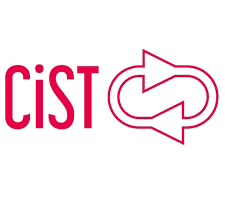 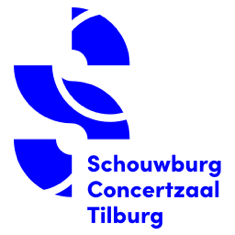 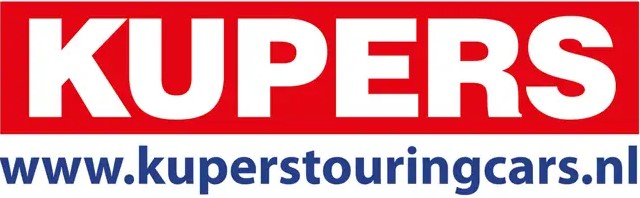 